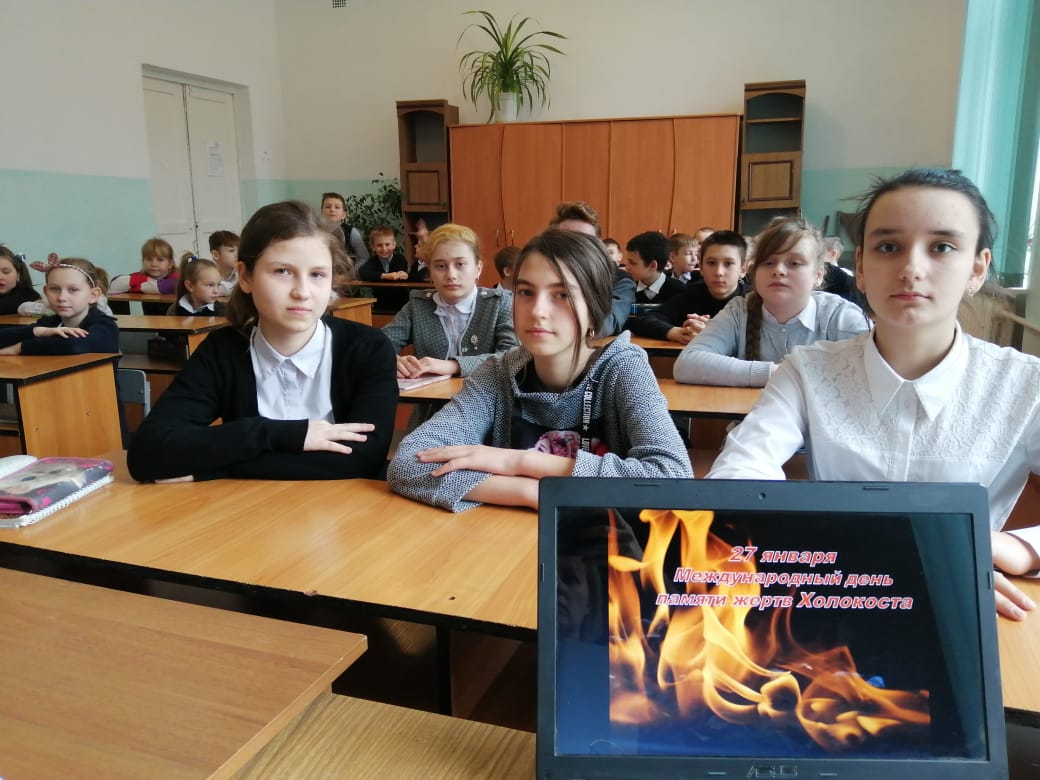 Информация о проведенных мероприятиях,приуроченных к проведению ежегодной Недели Памяти Жертв ХолокостаФотоотчет.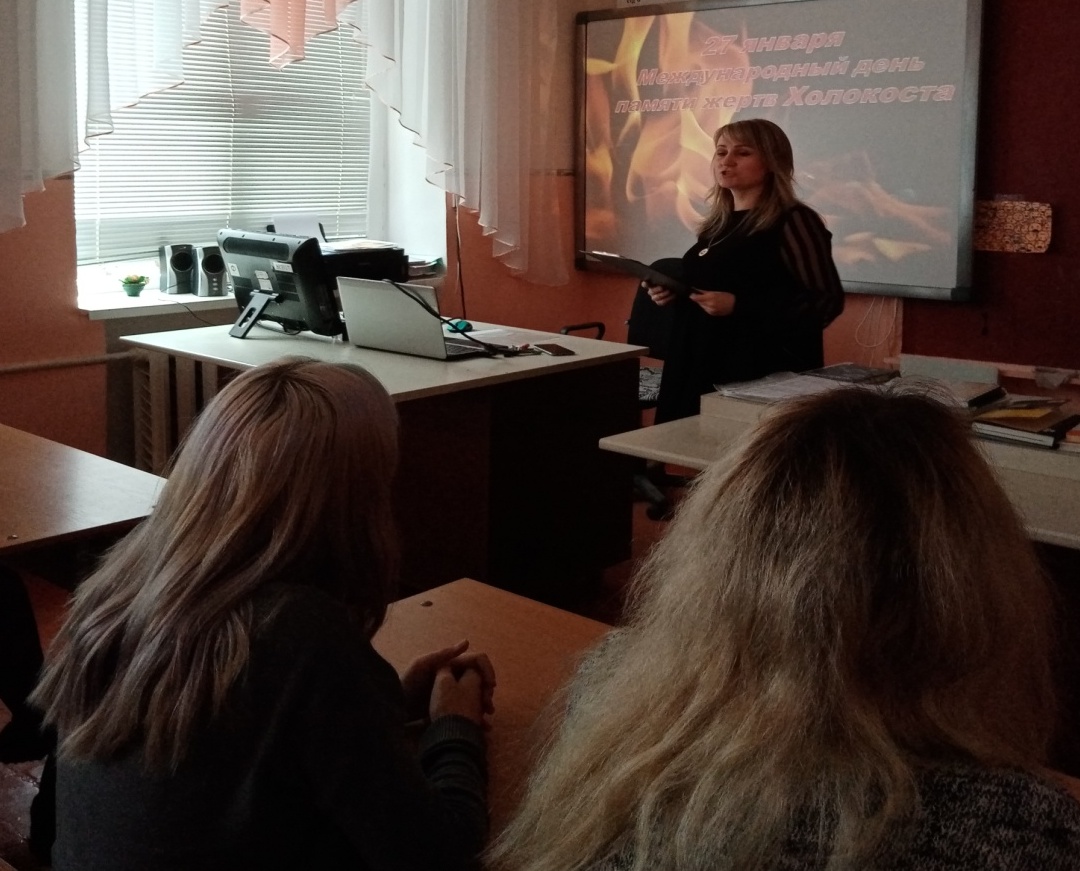 Просмотр  историко-документальных фильмов «Фашизм как он есть», «Холокост на Ставрополье».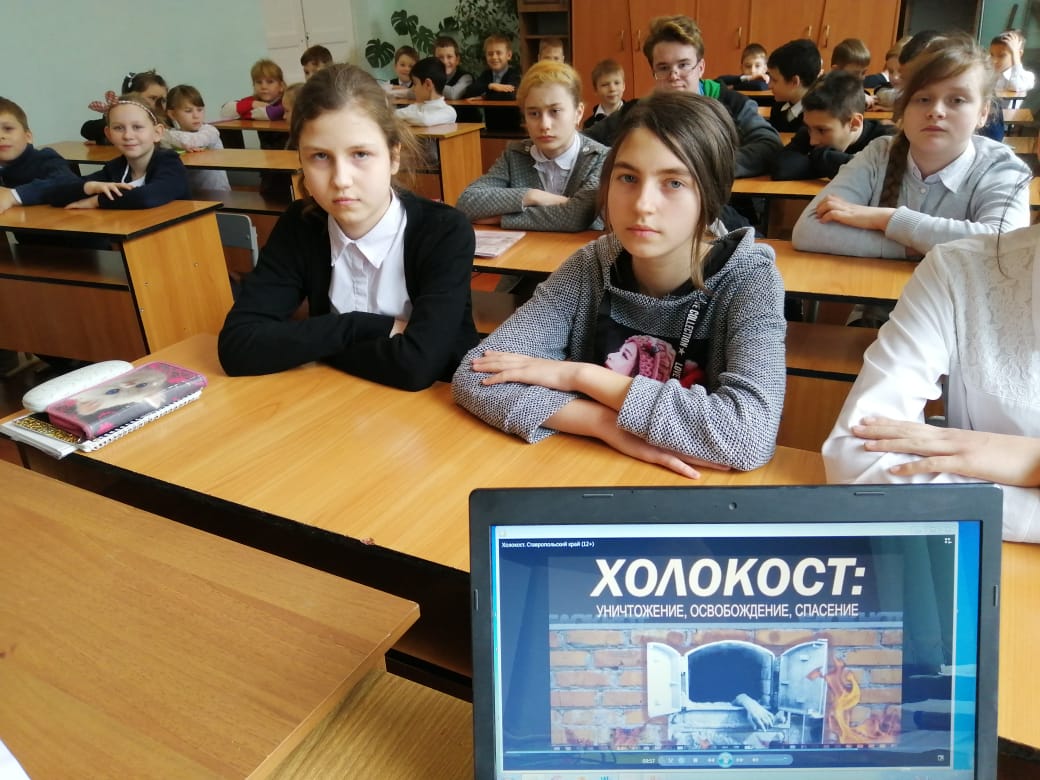 Классный  час по теме «По ком гудят колокола!».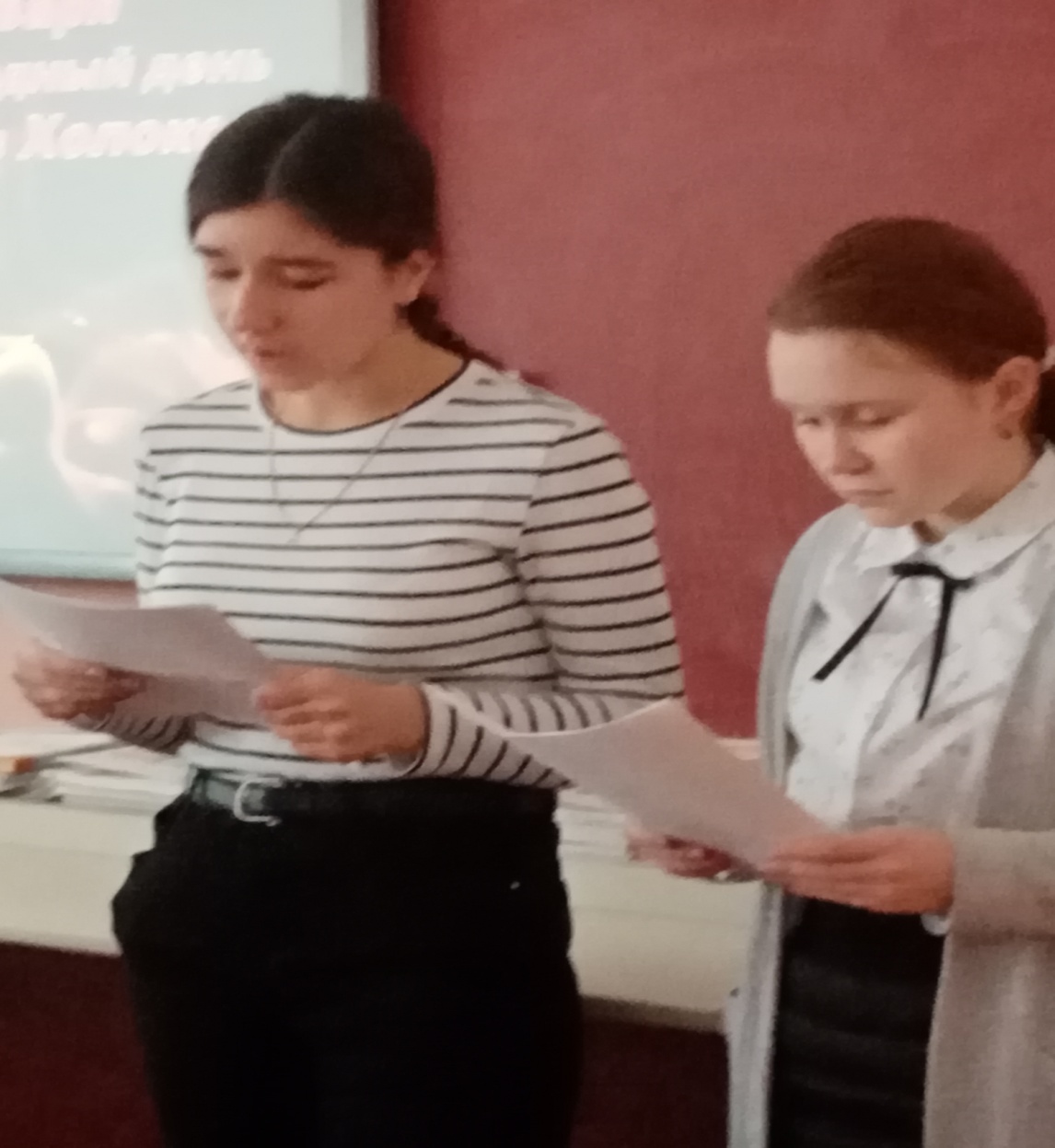 Чтение стихов о детях Холокоста.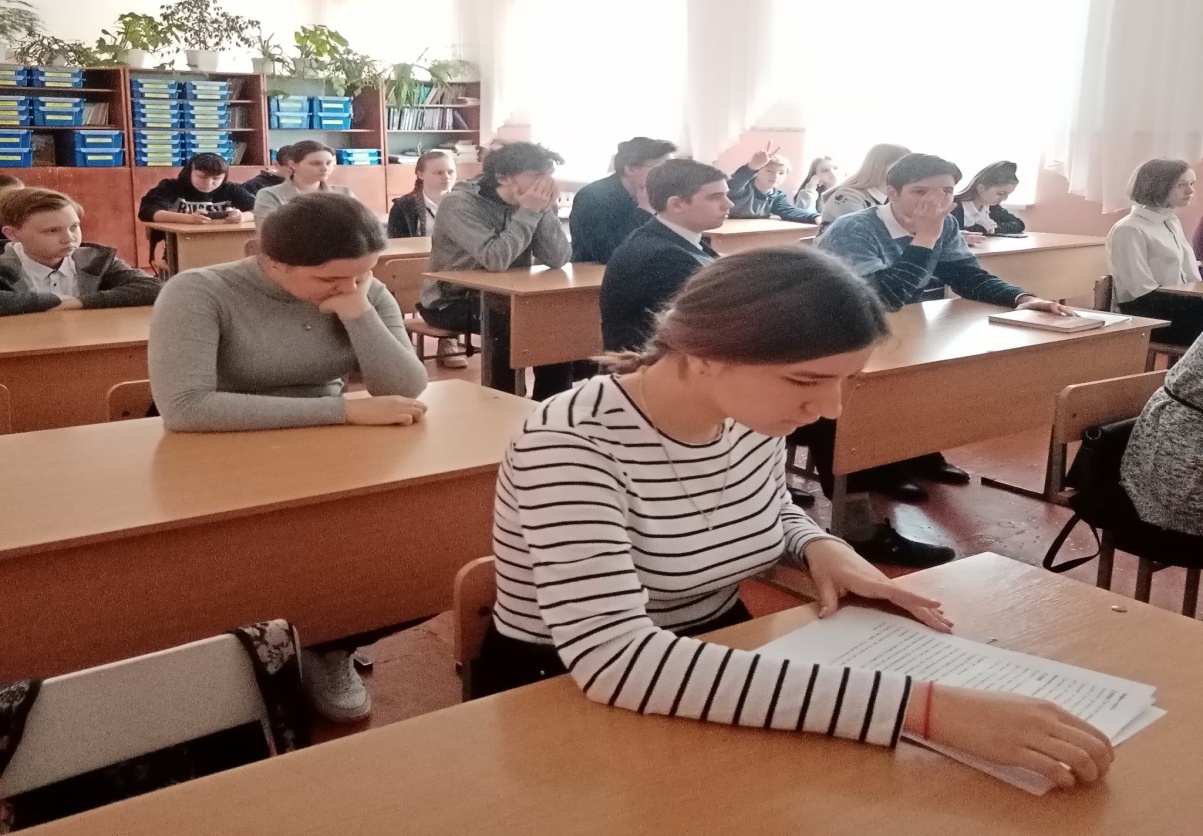 Обсуждение документального фильма.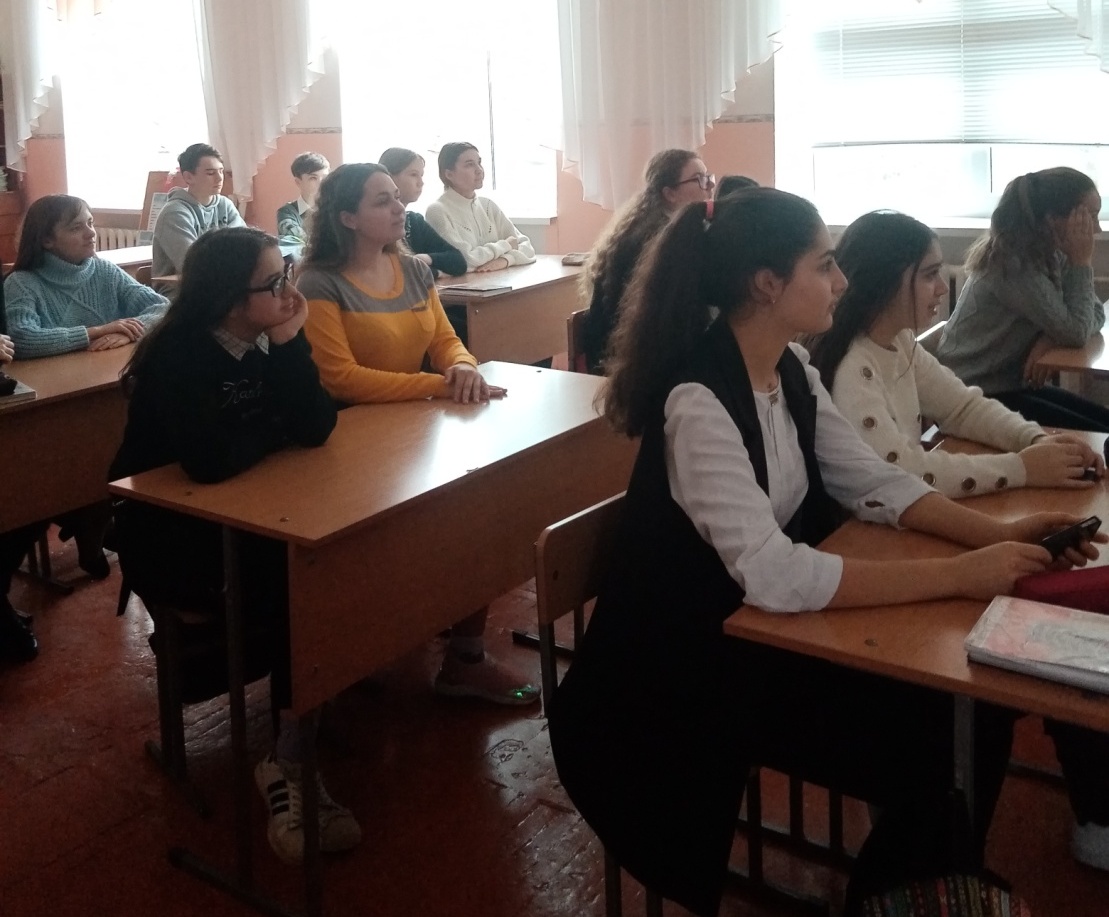 № п/п/НаименованиемероприятияДатапроведенияКоличествоучастниковКраткаяхарактеристика1Тематическая линейка, посвященная памяти жертв Холокоста.24.01. 2020Учащиеся 3-4-х классов 60 чел.Учитель начальных классов Дударова Е.В. ознакомит учащихся с основными понятиями, связанными с трагедией Холокоста.2Классный час «По ком гудят колокола!».22.01.2020Учащиеся 7-х классов 30 чел.Педагог-организатор Киселева Г.В. провела классный час по теме «По ком гудят колокола!». Чтение стихов о детях Холокоста.3Урок памяти      «Памяти жертв Холокоста».23.01.2020Учащиеся 6-х классов 35 чел. Учитель истории Мишустина Ю.А. провела урок памяти      « Памяти жертв Холокоста». Просмотр документального фильма.4Открытое мероприятие «27 января – Международный день памяти жертв Холокоста».23.01.2020Учащиеся с 8 по 11 класс70чел.Учитель истории Мишустина Ю.А. провела открытое мероприятие, посвященное дню Холокоста, с использованием просмотра историко-документальных фильмов «Фашизм как он есть», «Холокост на Ставрополье».